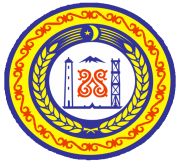                             АДМИНИСТРАЦИЯ  ШАТОЙСКОГО  МУНИЦИПАЛЬНОГО РАЙОНАЧЕЧЕНСКОЙ РЕСПУБЛИКИРАСПОРЯЖЕНИЕ                    от 06.03.2017г.                                    с. Шатой                                                    №33 О порядке отбора дворовых территорий и наиболее посещаемой муниципальной территории общего пользования для  включения в программу «Формирование комфортной городской среды Шатойского муниципального района на 2017 год»»В целях создания условий для улучшения организации и качества благоустройства объектов, обеспечения единого подхода к отбору объектов для включения в программу «Формирование комфортной городской среды Шатойского муниципального района на 2017 год»», повышения уровня благоустройства дворовых территорий, а так же развития самоуправления в жилищной сфере и повышения уровня вовлеченности заинтересованных граждан, организаций в реализации мероприятий по благоустройству дворовых территорий, в соответствии с Федеральным законом от 06.10.2003 № 131-ФЗ «Об общих принципах организации местного самоуправления в Российской Федерации», Уставом Шатойского муниципального района,1.Утвердить порядок отбора дворовых территорий и наиболее посещаемой муниципальной территории общего пользования для включения в программу «Формирование комфортной городской среды Шатойского муниципального района на 2017 год»» (приложение).2.Опубликовать настоящее распоряжение в газете «Ламанан Аз» и разместить на официальном сайте Администрации Шатойского муниципального района в информационно-телекоммуникационной сети «Интернет».3.Контроль за выполнением настоящего распоряжения возложить на заместителя Главы И.З. Капланова.Главаадминистрации								Ш.Ш. ЧабагаевПриложениеПОРЯДОКотбора дворовых территорий для  включения в программу «Формирование комфортной городской среды Шатойского муниципального района на 2017 год»Раздел 1. Основные положенияПорядок отбора дворовых территорий и наиболее посещаемой муниципальной территории для включения в программу «Формирование комфортной городской среды Шатойского муниципального района на 2017 год» (далее-Программа) на выполнение работ по благоустройству дворовых территорий и наиболее посещаемой муниципальной территории(площади, парки, скверы и т.д.)(далее-Порядок) разработан в целях обеспечения единого подхода к отбору объектов для включения в Программу, мероприятия которой направлены на повышение уровня благоустройства дворовых территорий.Раздел 2. Термины и определения, используемые в Порядке.2.1.Настоящим Порядком определяются дворовые территории и виды работ по благоустройству дворовой территории, которые необходимо выполнить в границах земельного участка, на котором расположен МКД, а так же порядок и сроки представления, рассмотрения и оценке предложений заинтересованных лицо о включении дворовой территории и наиболее посещаемой муниципальной территории в муниципальную программу. 2.2.Благоустройство дворовой территории и наиболее посещаемой территории – комплекс мероприятий(работ), направленных на устранение физического износа или разрушения, поддержание и восстановление исправности и эксплуатационных показателей в случае нарушения установленных предельно допустимых характеристик надежности и безопасности объектов, относящихся к элементам благоустройства.2.3.Заказчик по подготовке документов (далее-Заказчик) – организация, осуществляющая управление МКД или уполномоченное собственниками помещений в МКД лицо, общественная комиссия, инициативные группы (далее – заинтересованные лица).Раздел 3. Перечень документов и критерии отбора дворовых территорий и наиболее посещаемой территории, для включения в Программу.3.1. Заказчик и заинтересованные лица представляет в администрацию района в срок до 1 июля текущего года следующие документы:А) заявление собственников помещений МКД о включении дома в Программу, протокол с решением общественной комиссии об определении наиболее посещаемой территорииБ) заверенную копию протокола общего собрания собственников помещений в МКД с принятыми решениями:- о перечне работ по благоустройству дворовой территории, разрешенных к проведению в рамках Программы и о доверенном лице, уполномоченном принимать решение от имени собственников- о последующем содержании и текущем ремонте элементов благоустройства, выполненных в рамках Программы, за счет средств собственников помещений в МКДВ) фотоматериалы, отражающие фактическое состояние дворовой территории и муниципальной территорииГ) копию кадастрового паспорта земельного участка(при наличии)Д) информацию для определения балльной оценки согласно критериям отбора для МКД3.2. Рассмотрение и формирование документов осуществляется администрацией района3.2.1. Администрация района:А) осуществляет проверку документов, представленных Заказчиком и заинтересованными лицамиБ) издает приказ о создании комиссии по отбору дворовых территорий на год, следующий за текущим, и согласовывает сроки проведения отбора дворовых территорий с Минстроем Чеченской Республики. В) уведомляет Заказчика о дате проведения комиссионного обследования дворовой территорииГ) организует выезд Комиссии для обследования дворовой территории и предложенной муниципальной территории на основании полного пакета документов, представленного Заказчиком и заинтересованными лицами, не позднее десяти рабочих дней со дня подачи заявки на участие в программных мероприятияхД) по итогам обследования дворовой территории и наиболее посещаемой муниципальной территории Комиссия составляет акт технического состояния с обязательным указанием балльной оценки для МКД, определенной в соответствии с критериями отбора, установленными настоящим Порядком, подписанный членами Комиссии и доверенным лицом, определенным протоколом общего собранияЕ) формирует и направляет в Минстрой адресный перечень наиболее посещаемых муниципальных территорий общего пользования и дворовых территорий с указанием видов и ориентировочных объемов работ, с приложением пакета документов, представленного Заказчиком и заинтересованными лицами, акт технического состояния дворовой территории и территории общего пользования, а также графические материалы (схема благоустройства с указанием границ землеотвода) дизайн-проект.3.3. Заказчик:А) подготавливает информацию о необходимых объемах работ по благоустройству дворовых территорий и наиболее посещаемых территории общего пользованияБ) разрабатывает сметный расчет3.4. Критерии отбора объектов для включения в Программу:3.4.1. Отбор дворовых территорий и наиболее посещаемых территории общего пользования осуществляется Комиссией в ходе обследования каждой территории , а также наличия полного пакета документов3.4.2. По итогам комиссионного обследования проводится анализ состояния территории с планированием мероприятий, достаточных для приведения территории в соответствие с нормативными требованиями3.4.3. В целях обеспечения комплексного подхода к благоустройству дворовых территорий МКД и наиболее посещаемых территории общего пользования  необходимо производить не менее 4 видов работ, предусмотренных Программой.3.4.4. Недопустимо дублирования мероприятий при проведении работ по благоустройству дворовых территорий и наиболее посещаемых территории общего пользования, включенных в Программу, в других действующих муниципальных программах3.4.5. Ремонт дворовых территорий, расположенных на земельных участках, границы которых не определены на основании данных государственного кадастрового учета, проводится в границах МКД.3.4.6. Дворовые территории, относящиеся к многоквартирным домам не признанным в установленном порядке аварийными3.4.7. Дворовые территории, относящиеся к многоквартирным домам, дата ввода в эксплуатацию которых превышает 10 лет включительно с момента постройки3.4.8. Дворовые территории многоквартирных домов, образующие комплексные территории или находящиеся в границах дома3.4.9. Изношенность асфальтового покрытия внутридворового проезда (60 и более процентов)3.5. Расчет балльной оценки дворовой территории:3.5.1. Итоговая балльная оценка является суммой баллов, начисляемых дворовой территории по каждому критерию.3.5.2. Приоритет для включения в Программу на год, следующий за годом подачи Заказчиком документов, имеет дворовая территория с наибольшей итоговой балльной оценкойПри наборе двумя и более дворовыми территориями одинаковой итоговой бальной оценки , приоритет для включения в Программу отдается той дворовой территории, по которой документы Заказчиком предоставлены в наиболее ранний период3.5.3. Итог результатов балльной оценки подводится исключительно по территориальному принципу, исходя из местонахождения дворовой территории и общего количества набранных баллов в районе.№ п/пКритерии отбора объектовБалльная оценка (балл)Технические критерии1Продолжительность эксплуатации общего имущества после ввода в эксплуатацию или последнего капитального ремонта МКДОт 0 до 10 1.1.От 10 до 15 лет (включительно)21.2.От 16 до 25 лет(включительно)51.3.От 26 до 35 лет (включительно)71.4.Более 35 лет102Наличие гарантийных обязательств подрядной организации, выполнявшей ремонт дворовой территорииБалльная оценка объекта снижается на 10 баллов3Отсутствие гарантийных обязательств подрядной организации, выполнявшей ремонт дворовой территории104Комплексность элементов благоустройства, необходимых для выполнения на дворовой территории:- внутридворовые проезды – 20 баллов- тротуары и пешеходные дорожки – 15 баллов- бордюрный камень – 15 баллов- ограждения – 10 баллов- детские игровые и спортивные площадки – 15 баллов- скамьи, лавочки, урны, беседки – 10 баллов- устройство контейнерной площадки – 15 балловМаксимальное количество баллов - 100Организационные критерии1Уровень самоорганизации собственников помещений в многоквартирном доме (благоустройство за счет собственных средств, участие в конкурсах и т.д.)Максимальное количество баллов - 102Участие собственников2.1.Доля собственников, принявших решение о проведении ремонта дворовой территории, от общего числа собственников помещений в МКДНапример: при 72,4% подавших голоса за проведение ремонта балльная оценка составляет 72 баллаБалльная оценка каждого объекта тождественна округленному до целого числа значению относительного показателя (в процентах) доли собственников  подавших голоса за проведение ремонта (максимальное количество баллов 100)3Требуются дополнительные согласования с владельцами инженерных сетей в части, касающейся выноса сетейБалльная оценка снижается за 30 балловФинансовые критерии1Финансовая дисциплина собственников помещений в МКД (уровень задолженности по оплате за коммунальные услуги)Например: при уровне задолженности в размере 10,7% балльная оценка составляет минус 11 баллов, при отсутствии задолженности –  0 баллов.Балльная оценка снижается на долю задолженности за коммунальные услуги, округленной до целого числа значения относительного показателя (в процентах)